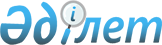 О применении триггерной защитной меры в отношении некоторых видов нижнего белья, детской одежды и принадлежностей к детской одежде, происходящих из Социалистической Республики Вьетнам и ввозимых на таможенную территорию Евразийского экономического союзаРешение Коллегии Евразийской экономической комиссии от 07 февраля 2018 года № 20
      В соответствии со статьей 50 Договора о Евразийском экономическом союзе от 29 мая 2014 года, на основании статьи 2.10 Соглашения о свободной торговле между Евразийским экономическим союзом и его государствами-членами, с одной стороны, и Социалистической Республикой Вьетнам, с другой стороны, от 29 мая 2015 года (далее - Соглашение) и Порядка применения триггерных защитных мер в рамках Соглашения о свободной торговле между Евразийским экономическим союзом и его государствами- членами, с одной стороны, и Социалистической Республикой Вьетнам, с другой стороны, от 29 мая 2015 года, утвержденного Решением Совета Евразийской экономической комиссии от 18 октября 2016 г. № 115, Коллегия Евразийской экономической комиссии решила: 
      1. Применить триггерную защитную меру в отношении следующих товаров, происходящих из Социалистической Республики Вьетнам и ввозимых на таможенную территорию Евразийского экономического союза с применением тарифных преференций в соответствии с Соглашением:
      а) нижнее белье, классифицируемое кодами 6107, 6108, 6207, 6208, 6212 ТН ВЭД ЕАЭС. Установить срок действия триггерной защитной меры 9 месяцев;
      б) детская одежда и принадлежности к детской одежде, классифицируемые кодами 6111 20, 6111 30, 6111 90, 6209 ТН ВЭД ЕАЭС. Установить срок действия триггерной защитной меры 6 месяцев.
      2. Установить, что триггерная защитная мера применяется в форме ввозной таможенной пошлины, вид и размер которой соответствуют виду и размеру ставки ввозной таможенной пошлины Единого таможенного тарифа Евразийского экономического союза, применяемой в отношении товаров, указанных в пункте 1 настоящего Решения, на дату вступления настоящего Решения в силу.
      3. Настоящее Решение вступает в силу по истечении 30 календарных дней с даты его официального опубликования.
					© 2012. РГП на ПХВ «Институт законодательства и правовой информации Республики Казахстан» Министерства юстиции Республики Казахстан
				
      Председатель Коллегии 
Евразийской экономической комиссии

Т. Саркисян 
